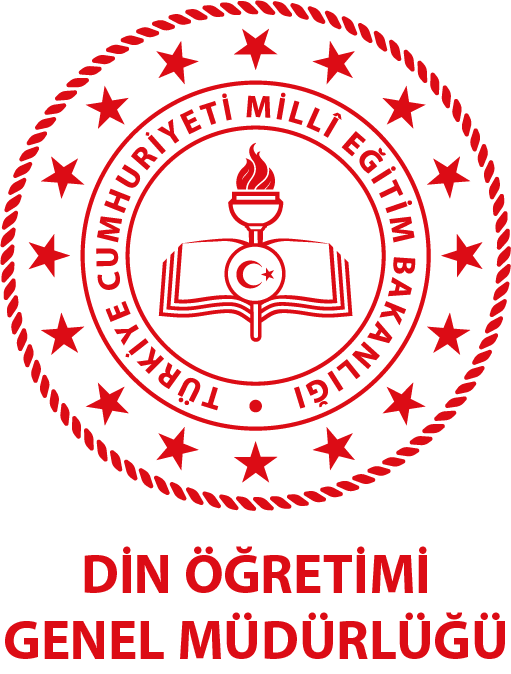 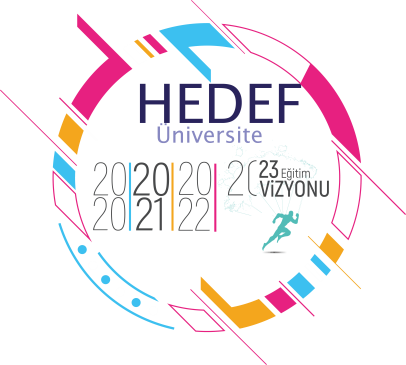 AKSARAY ŞEHİT ÖNDER GÜZEL KIZANADOLU İMAM HATİP LİSESİ2021-2022 EĞİTİM ÖĞRETİM YILIHEDEF 2022 ÜNİVERSİTE HAZIRLIK PROGRAMI YILLIK EYLEM PLANIAHMET ÇOLAK 														CEMAL ÖZYÖNHEDEF YKS 2022 OKUL KOORD.											OKUL MÜDÜRÜAYLARHAFTAYAPILACAK ÇALIŞMALAREYLÜL1Okuldaki "Hedef YKS 2022 " koordinatörünün, kurum mebbisbilgileriyle sisteme kaydının yapılması.EYLÜL2Takip edilecek 2021-2022  üniversite hazırlık programının hazırlanmasıEYLÜL3Okul akademik takip komisyonunun (Her zümre dahil edilerek)  oluşturulmasıEYLÜL4Hedef YKS 2022 koordinatörünün Hedef YKS 2022 Faaliyet sunusunu (http://dinogretimi.meb.gov.tr/Akademik.aspx) linkten indirip  okul öğretmenlerine  faaliyet sunusunun gerçekleştirilmesi. EKİM1Okul akademik takip komisyonu tarafından "Üniversite Hazırlık Programı Yıllık Eylem Planı"nın oluşturması.EKİM2Hedef YKS 2022 üniversite hazırlık programının tanıtım çalışmalarının yapılması.
a. Öğretmen bilgilendirme çalışması.
b. Öğrenci bilgilendirme çalışması.
c. Veli bilgilendirme çalışması.EKİM3Ekim ayı itibariyle DYK'ya başvuran öğrenci sayılarının sisteme girişinin yapılması.EKİM4DYK'dan sorumlu müdür yardımcısı tarafından "Hedef YKS 2022" klasörü oluşturularak aşağıda belirtilen dosyaların tutulmasının sağlanması.
a. Okul tarafından hazırlanan üniversite hazırlık programı eylem planını
b. DYK kapsamında açılmış derslere ait kurs planları
c. DYK'na başvuran öğrenci listesi, kurs açılan sınıf listeleri ve görev yapan öğretmen listesi.KASIM1Öngörülen ara dönem kamp programının planlanması ve imkanlar dahilinde uygulanması. 1.Ara Tatil 15 -19 Kasım 2021KASIM2Öğrenci Koçluğu" çalışması yürüten öğretmenlerdan, "Öğrenci Koçluk Değerlendirme Dosyası"nın alınması.Mesleki rehberlik bağlamında, okul rehberlik servisi koordinesinde farklı mesleklere sahip kişilerin öğrencilerle buluşturulması.KASIM3Okulunuzda yürütülen üniversite hazırlık programıyla ilgili, 
veli bilgilendirme çalışmasının  yapılması.KASIM4DYK çalışmalarının değerlendirileceği sınav takviminin oluşturulması.
a. "Performans Değerlendirme Sınavı"nın uygulanması ve değerlendirilmesi.
b. Bir eğitim öğretim yılında en az 8 sefer TYT-AYT performans değerlendirme çalışmasının yapılması.
c. 2020 ve 2021 Yüksek Öğretim Kurumları Sınavının (YKS) 12. sınıflara uygulanması.ARALIK1Okul rehberlik servisi tarafından, DYK'ya katılan öğrencilere yönelik devamsızlık ve üniversite hedefinden uzaklaşma riski taşıyan öğrencilerin tespit edilmesi. Bu öğrencilerin aileleri ile irtibata geçilerek gerekli eylem planının hazırlanması ve uygulanması12. sınıf öğrencilerinin yorum ve muhakeme gücünü artırması amacıyla meslek derslerinde MEB Din Öğretimi Genel Müdürlüğü tarafından hazırlanan meslek dersleri çoktan seçmeli sorularının öğrencilere test şeklinde verilerek "Meslek Dersleri Soru Çözüm Saati" uygulamasının gerçekleştirilmesiARALIK2DYK'ya katılan öğrencilere ve bu kurslarda görev alan öğretmenlere yönelik motivasyon amaçlı seminer vb. etkinliklerin okul müdürlüğü tarafından planlanması ve uygulanması. ARALIK32020 Yüksek Öğretim Kurumları Sınavında (YKS) başarılı olmuş öğrenci/öğrencilerin sınava hazırlanan öğrencilerle buluşturulmasıARALIK412.sınıflara TYT denemesi yapılmasıDeneme sonuçlarının analizi ve geribildirim"Öğrenci Koçluğu" çalışması yürüten öğretmenlerden,öğrenci koçluk değerlendirme dosyasının alınmasıOCAK1Mesleki Rehberlik çalışmaları doğrultusunda üniversite tanıtımları, alan bilgilendirme faaliyetlerinin gerçekleştirilmesiMotivasyon seminerlerinin düzenlenmesi OCAK22022-MSÜ Milli Savunma Üniversitesi Askeri Öğrenci Aday Belirleme Sınavına yönelik rehberlik servisiyle iş birliği yaparak öğrencilerin bilgilendirilmesi ve başvuru yapmalarının sağlanmasıOCAK312.sınıflara YKS denemesi yapılmasıDeneme sonuçlarının analizi ve geribildirim"Öğrenci Koçluğu" çalışması yürüten öğretmenlerden,öğrenci koçluk değerlendirme dosyasının alınmasıOCAK4YARIYIL TATİLİŞUBAT111. sınıflar için açık liseye geçiş gibi durumlara karşı tedbir alma çalışmaları kapsamında ;

a. Hedef YKS 2022 üniversite hazırlık programının tanıtım çalışmalarının yapılması.
b. Öğretmen bilgilendirme çalışması.
c. Öğrenci bilgilendirme çalışması.
d. Veli bilgilendirme çalışmasıŞUBAT2Mesleki Rehberlik çalışmaları doğrultusunda üniversite tanıtımları, alan bilgilendirme faaliyetlerinin gerçekleştirilmesiŞUBAT32020-(YKS)  Yükseköğretim Kurumları Sınavına yönelik rehberlik servisiyle iş birliği yaparak öğrencilerin bilgilendirilmesi ve başvuru yapmalarının sağlanmasıŞUBAT4Türkiye geneli performans izleme sınavının uygulanması  MART1Mesleki Rehberlik"  çalışmaları doğrultusunda üniversite tanıtımları, alan bilgilendirme faaliyetlerinin gerçekleştirilmesiMART211. sınıflara yönelik Seviye Tespit Sınavı'nın uygulanmasıMART312.sınıflara YKS denemesi yapılmasıMART4Mesleki Rehberlik çalışmaları doğrultusunda üniversite tanıtımları, alan bilgilendirme faaliyetlerinin gerçekleştirilmesiFarklı meslek gruplarından yetkin kişilerin öğrencilerin alanları (Say-Eşit Ağırlık- Sözel) doğrultusunda buluşturulmasıNİSAN1Sınav Kaygısı, Sınav Stratejileri, Motivasyon... vb konularda seminerlerin gerçekleştirilmesi.NİSAN2Seviye Tespit Sınavının Uygulanması (11. Sınıf öğrencilerine )NİSAN312.sınıflara YKS denemesi yapılmasıMesleki gelişim seminerleri kapsamında; Üniversite tanıtım gezileirnin gerçekleştirilmesi.Farklı meslek gruplarından yetkin kişilerin öğrencilerrin alanları (Say-Eşit Ağırlık- Sözel) doğrultusunda  buluşturulması.NİSAN4KTS'de belirtilen aylık hedeflerin uygulanması ve ay sonunda sisteme rapor girişinin yapılması.MAYIS1Sınav Kaygısı, Sınav Stratejileri,Motivasyon... v.b konularda seminerlerin gerçekleştirilmesi.MAYIS2Öngörülen yaz kamp programının planlanması. (11. sınıftan 12. sınıfa geçeceklere  yönelik )MAYIS3Öğrenci Koçluğuyla ilgili Çalışmaların Planlanması (11. sınıftan 12. sınıfa geçeceklere  yönelik )dosyasının alınmasıMAYIS4Seviye Tespit Sınavının Uygulanması (11. sınıftan 12. sınıfa geçeceklere  yönelik )Okul tanıtımı
Afiş Broşür, Sosyal medya  Çalışmalarının Gerçekleştirilmesi(11. sınıftan 12. sınıfa geçeceklere  yönelik )HAZİRANSınav Öncesi ve sınav günü yapılacaklarla ilgili rehberlik servisi aracılığıyla öğrenci ve velilere bilgilendirme çalışmasının yapılmasıÖngörülen yaz kamp programınınöğretmen,öğrenci ve velilere duyurulması (11. sınıftan 12. sınıfa geçeceklere  yönelik )KTS'de belirtilen aylık hedeflerin uygulanması ve ay sonunda sisteme rapor girişinin yapılması